Jhay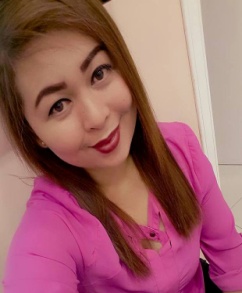 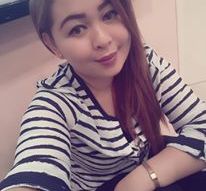 Jhay.332586@2freemail.com                                                                                                                                      OBJECTIVES:To learn and develop the abilities and capabilities of working in a competitive environment for the brilliant careers, where I could have an opportunity to work enthusiastically for the attainment of person and organization’s objectives.POSITION APPLYING: Sales assistant/Cashier/ReceptionistEDUCATIONAL ATTAINMENT:	Mount Carmel College                                        June 2004 – April 2008Baler Aurora, PhilippinesBachelor of Science Major in Marketing   (Undergraduate)Juan C Angara Memorial High school                 June 2000 –March 2004Dinalungan, Aurora Philippines High school Diploma                                                                WORK EXPERIENCES:Promise Lingerie / Baci LingerieUNITED FASHION HOUSEStore in-charge /Sales Assistant			 September  2012  to March 03-2017Greets and welcomes all customers entering the store
• Assist customers in locating merchandise
• Gives advice and guidance on product selection to customers
• Develops strong product information knowledge
• Ensures clear and pertinent communication of ongoing promotions
• Ensures promotion materials in store are up to date and in impeccable conditions
• Presents merchandise upon request
• Stocks shelves and furniture with merchandising as per merchandising rules
• Collects merchandise from warehouse upon request
• Creates customer profile forms with impeccable field filling
• Executes all steps of successful customer profile creation
• Ensures customer card is issued as per system requirements
• Processes cash and card payments
• Ensures complete and infallible follow through of all customer’s requests
• Answers customer’s queries
• Assists in pricing activities
• Executes tasks as assigned during stock control activities as per company’s rules
• Receives, unpacks, scans and stores stock as per company’s rules
• Transfers stock and materials as per company’s rules
• Ensures complaints, refunds and exchanges are solved by the store manager
• Immediately reports discrepancies and problems to store manager
• Participates in the ongoing daily operational activities of the store as requested by the store managerBotica AA                                              May 2007 to August 2008 Baler Aurora, PhilippinesSales cashierCashierResponsible in receiving and handling money (such as; cash, credits cards, vouchers) from the guests and assuring to return the appropriate changeKeeping record of our daily sales, making records of all the bills that have been given a discount like senior citizen.Responsible in correct punching of all the orders of the guests in the POS (Point Of Sale) cash machineResponsible in making and printing of our daily sales summary reportsKeeping cashier area tidy and professional at all timesSales AssistantGreet the customer and make them feel satisfied in the serviceAssist the customer to their needs and concernPolitely take prescription from the customer offer other promotion and suggesting selling (up- selling) Maintaining the cleanliness in the designated areaResponsible for the inventory of stocksLMGC Gen. Merchandise                     September 2008 – August 2011 Baler Aurora, PhilippinesSales Clerk/ CashierMerchandising the product assisting customer's needs, and promoting product to generate good salesTaking pride in our store and maintaining to a high standardProcessing transactions quickly and accurately and providing excellent services to give the customers an enjoyable shopping experienceABILITIES:Can deal to customer with initiative.Honest, fast learner, flexible, hardworking, and responsible to workWith excellent written and verbal communication skills in EnglishCan effectively handle multi task functionsConfident and capable of working under pressureWith knowledge in Microsoft Office applicationsPersonal Data:	Date of Birth:	July 26,1987	Place of Birth:	Dinalungan Aurora, Philippines	Civil Status:	Single               Nationality:   Filipino              Age:                   29 yrs old	Religion:	Roman Catholic	Language Spoken:	Filipino, English, Basic Arabic and little Russian               Employment Visa Expired:	March, 03,2017